Publicado en Madrid el 13/12/2019 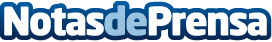 Rentokil Initial, elegida mejor empresa para trabajar en el Reino UnidoFacilidad de conciliación laboral y seguridad, algunas de las políticas más valoradasDatos de contacto:Alana Consultoresadministracion@alanaconsultores.com917818090Nota de prensa publicada en: https://www.notasdeprensa.es/rentokil-initial-elegida-mejor-empresa-para Categorias: Internacional Nacional Marketing Recursos humanos http://www.notasdeprensa.es